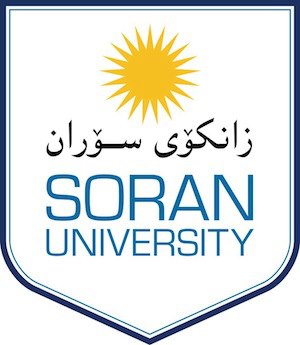 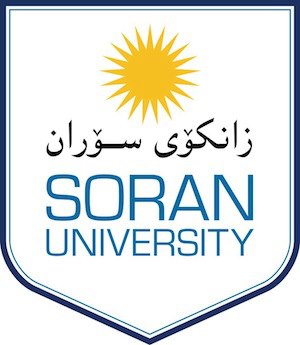 بؤ / بةريَز راطرى فاكةلَتي زانست  و ئةندازياري ب/ نةهاتنسلاَوريَز...
ئاطادارتان دةكةينةوة كة دواى ثيَدانى لارى نةبون بؤ مامؤستايى ميلاك () بؤ بة شداريكردنى لة كؤنفرانسيَك لة ولَاتى ثؤلؤنيا لة رؤذانى (23-25/9/2013) وة ثيَدانى (3رؤذ) مؤلةت بؤ ضوون و (3رؤذ) بؤ هاتنةوةى دبوايا بةريَزيان لة (29/9/2013) لة بةش ئامادة بيَت و وة وانةكانى خؤى بلَيَتةوة بةلَام تا ئةمرؤ هيض ثةيوةنى بةبةش نةكردوة وة هةروةها لة ريَطةى سةرؤك بةش بؤ ضةند جاريَك ثةيوةنى ثيَوة كراوة بة تةلةفون وة بة ئيميَل بةلَام هةر وةلَام نةبووة . لةطةلَ ريَزدا...